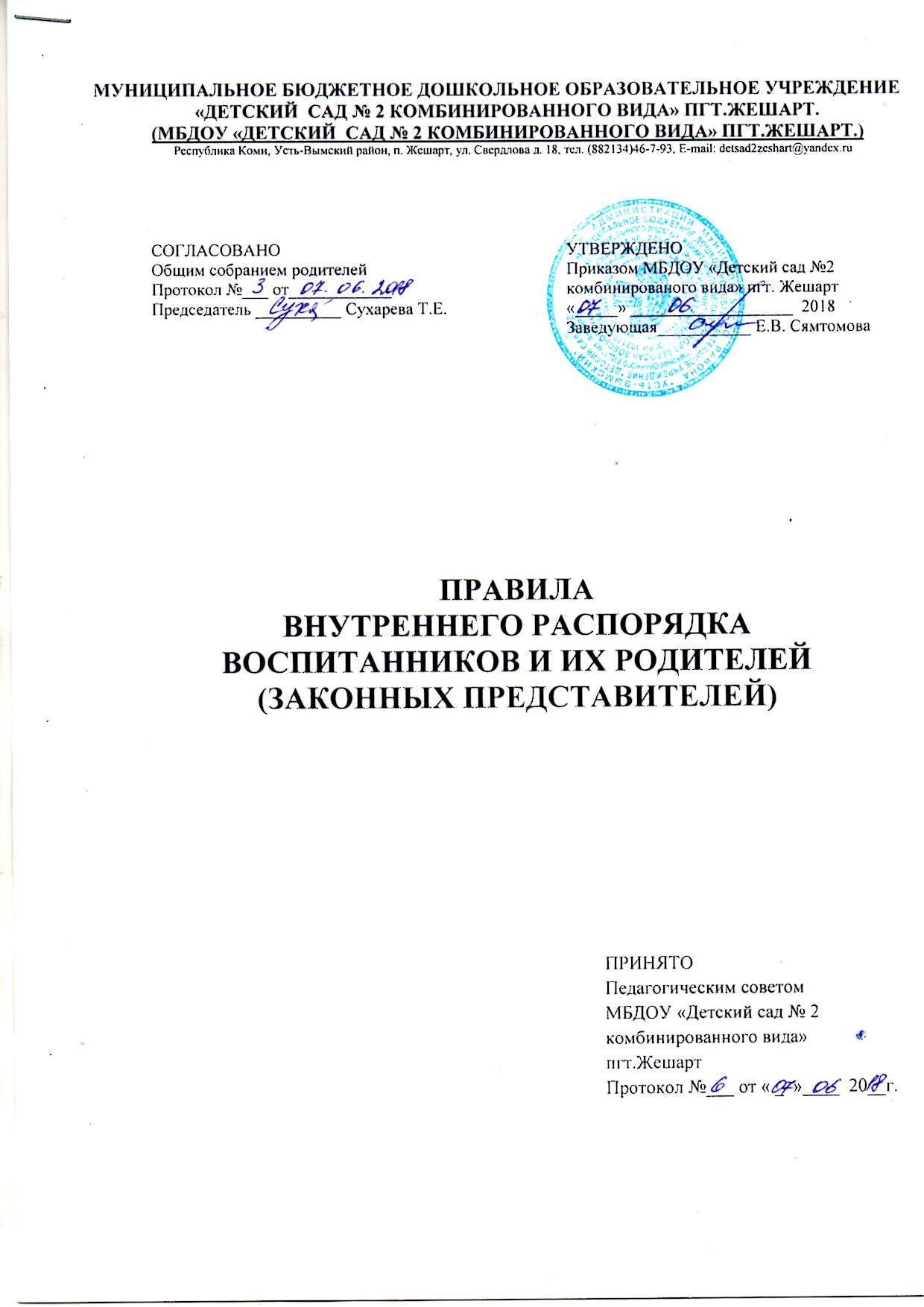 I.  ОБЩИЕ ПОЛОЖЕНИЯ 1.1.Настоящие Правила  внутреннего распорядка воспитанников  МБДОУ «Детский сад № 2 комбинированного вида»  пгт. Жешарт  и  их  родителей  (законных  представителей) (далее – Правила) разработаны в соответствии с Конституцией РФ, Гражданским кодексом, Семейным кодексом, Федеральным Законом от  29.12.2012 г. № 273-ФЗ «Об образовании в Российской Федерации», Постановлением  Главного государственного санитарного врача РФ от 15.05.2013 г. №26 «Об утверждении СанПиН 2.4.1.3049-13 «Санитарно-эпидемиологические требования к устройству, содержанию и организации режима работы  дошкольных образовательных организаций», Уставом  МБДОУ «Детский сад № 2 комбинированного вида» пгт.Жешарт. 1.2. Правила внутреннего распорядка разработаны для воспитанников Муниципального  бюджетного дошкольного образовательного учреждения «Детский сад № 2 комбинированного вида» пгт. Жешарт    (Далее  –  Учреждение)  с  целью обеспечения безопасности детей во время их пребывания в Учреждении, а также успешной реализации целей и задач Учреждения, определенных в  его Уставе. 1.3.Настоящие Правила внутреннего распорядка являются обязательными для исполнения всеми участниками  образовательных  отношений.  При  приеме воспитанника администрация Учреждения    обязана ознакомить родителей (законных представителей) воспитанников с настоящими Правилами.  1.4.Копии Правил внутреннего распорядка для воспитанников и их родителей (законных представителей) вывешиваются на стендах во всех групповых помещениях Учреждения и на официальном сайте Учреждения. 1.5.Правила вступают  в  силу  с  момента  издания  приказа  об  утверждении Порядка  и действует до принятия нового. II.  РЕЖИМ РАБОТЫ УЧРЕЖДЕНИЯ 2.1. Режим работы и длительность пребывания в  Учреждении    детей определяется Уставом Учреждения. 2.2. Учреждение   функционирует в условиях 10,5-часового  рабочего  дня  врежиме 5-дневной рабочей недели, с выходными днями в субботу и воскресение. 2.3. Режим работы Учреждения с 7.00 ч. до 17.30 ч. 2.4. Прием детей осуществляется с 7.00 ч. до 8.00 ч. Больные дети или дети с подозрением на заболевание в Учреждение  не принимаются. Воспитатель имеет право не принять ребенка и потребовать его осмотр медицинским работником. 2.5. В Учреждении запрещается  давать детям какие- либо лекарства родителем (законным представителям), воспитателем группы или самостоятельным  приемом  лекарств  ребенком.2.6.Ежедневная организация жизни и деятельности  воспитанников  осуществляется в соответствии с режимом дня, определенным для каждой возрастной группы, который  разработан с учётом  требований СанПиН, соответствует возрастным особенностям детей, а также  способствуют их гармоничному развитию.  2.7. Режим дня обеспечивает   соблюдение  баланса между  разными  видами активности детей (умственной, физической и др.), их чередование.  2.8.В летний период в режиме дня: обучающая  деятельность  заменяется  деятельностью художественно-эстетического цикла; один раз в неделю проводятся развлечения и досуги детей; физкультурные занятия проводятся на свежем воздухе; увеличивается время прогулки и двигательной активности  детей.  2.9. Непосредственная образовательная деятельность  осуществляется вспециально отведенное в режиме дня время,  согласно  расписанию  организации  непосредственной образовательной деятельности, определенном для каждой возрастной группы. 2.10.Образовательная нагрузка регламентируется учебным планом Учреждения и не противоречит требованиям СанПиН. 2.11. Учреждение  обеспечивает  гарантированное сбалансированное питание воспитанников с учетом их возраста, физиологических потребностей в основных пищевых веществах и энергии по утвержденным нормам.2.12.Питание в Учреждении осуществляется в соответствии с примерным 10 -дневным меню, разработанным на основе физиологических потребностей в пищевых веществах и норм питания дошкольников. В  Учреждении организовано 4 разовое питание.2.13. Прогулки с дошкольниками организуются: в первую половину – до обеда и во вторую половину дня – после дневного сна, перед уходом детей домой.III.  ПРАВА, ОБЯЗАННОСТИ И ОТВЕТСТВЕННОСТЬВОСПИТАННИКОВ И ИХ РОДИТЕЛЕЙ(ЗАКОННЫХ ПРЕДСТАВИТЕЛЕЙ)3.1. В  случае  заболевания ребенка  во  время  пребывания  в  Учреждении,воспитатель незамедлительно обязан связаться с родителями (законными представителями).Выявленные больные дети или дети с подозрением на заболевание в дошкольные образовательные организации не принимаются; заболевших в течение дня детей изолируют от здоровых детей (временно размещают в помещениях медицинского блока) до прихода родителей или их госпитализации в лечебно-профилактическую организацию с информированием родителей. 3.2Приветствуется  активное участие родителей  (законных представителей)  в жизни группы. 3.3.Родители  (законные представители) воспитанника обязаны соблюдать и выполнять условия настоящих правил. IV.  ПООЩРЕНИЯ И ДИСЦИПЛИНАРНОЕ ВОЗДЕЙСТВИЕ 4.1. Меры дисциплинарного взыскания не применяются к воспитанникам Учреждения. 4.2.Дисциплина в  Учреждении  поддерживается на основе уважения человеческого достоинства воспитанников, педагогических работников. Применение физического и (или) психического насилия  по  отношению квоспитанникам Учреждения не допускается. 4.3. Поощрения воспитанников  и  их  родителей  (законных  представителей) Учреждения проводят по итогам конкурсов, соревнований и других мероприятий в виде вручения грамот, благодарственных писем, сертификатов, подарков. V.  ЗАЩИТА ПРАВА ВОСПИТАННИКОВИ ИХ РОДИТЕЛЕЙ (ЗАКОННЫХ ПРЕДСТАВИТЕЛЕЙ)5.1. В целях защиты своих прав воспитанники, родители (законные представители) несовершеннолетних воспитанников, самостоятельно или через своих представителей вправе:1) направлять в органы управления организацией, осуществляющей образовательную деятельность, обращения о применении к работникам Учреждения, нарушающим и (или) ущемляющим права воспитанников, родителей (законных представителей) несовершеннолетних воспитанников, дисциплинарных взысканий. Такие обращения подлежат обязательному рассмотрению указанными органами с привлечением воспитанников, родителей (законных представителей) несовершеннолетних воспитанников;2) обращаться в комиссию по урегулированию споров между участниками образовательных отношений, в том числе по вопросам о наличии или об отсутствии конфликта интересов педагогического работника;3) использовать не запрещенные законодательством Российской Федерации иные способы защиты прав и законных интересов.5.2.В  Учреждении    реализуется право воспитанников на образование,  направленное   на формирование общей культуры, развитие физических, интеллектуальных, нравственных, эстетических и личностных качеств, формирование предпосылок учебной деятельности, сохранение и укрепление здоровья детей дошкольного возраста. 5.3. Воспитанники   имеют право на развитие своих творческих способностей и интересов,  участие в конкурсах, выставках, смотрах, физкультурных мероприятиях и других массовых мероприятиях. 5.4.В целях материальной поддержки воспитания и обучения детей, посещающих  Учреждение, родителям (законным представителям) предоставляются  льготы, установленные законодательством Российской Федерации и Республики Коми, отраженные в Положении о правилах приема перевода и отчисления  воспитанников.  5.5.В случае прекращения деятельности    Учреждения,  аннулирования соответствующей лицензии, учредитель обеспечивает перевод воспитанников с согласия  их родителей (законных представителей) в другие организации, осуществляющие образовательную деятельность по образовательным программам соответствующих уровня и направленности. Порядок и условия осуществления такого перевода устанавливаются федеральным органом исполнительной власти, осуществляющим функции по выработке государственной политики и нормативно-правовому регулированию в сфере образования. 5.6.Воспитанники имеют право на уважение человеческого достоинства, защиту от всех форм физического и психического насилия, оскорбления личности, охрану жизни и здоровья: - оказание первичной медико-санитарной помощи в порядке, установленном законодательством в сфере охраны здоровья; - организацию питания; -  определение оптимальной образовательной нагрузки режима непосредственно образовательной деятельности; -  пропаганду и обучение навыкам здорового образа жизни, требованиям охраны труда; -  организацию и создание условий для профилактики заболеваний и оздоровления воспитанников, для занятия ими физической культурой и спортом; -   обеспечение безопасности воспитанников во время пребывания вУчреждении; -  профилактику несчастных случаев с воспитанниками во время пребывания в Учреждении; -  проведение санитарно-противоэпидемических и профилактических мероприятий. 5.7.Учреждение, при реализации  образовательной программы  создает условия для охраны здоровья воспитанников, в том числе обеспечивает: -   текущий контроль за состоянием здоровья воспитанников; -   проведение санитарно-гигиенических, профилактических и оздоровительных мероприятий, обучение и воспитание в сфере охраны  здоровья воспитанников Учреждения; -  соблюдение государственных санитарно-эпидемиологических правил и нормативов; -расследование и учет несчастных случаев с воспитанниками во времяпребывания в  учреждении, в порядке, установленном федеральным органом исполнительной власти, осуществляющим функции по выработке государственной политики и нормативно-правовому регулированию в сфере образования, по согласованию с федеральным органом исполнительной власти, осуществляющим функции по выработке государственной политики и нормативно-правовому регулированию в сфере здравоохранения. 5.8 Воспитанникам, испытывающим трудности в освоении образовательной программы, развитии и социальной адаптации, оказывается  психолого-педагогическая, медицинская и социальная помощь , на основании заявления или согласия в письменной форме их родителей (законных представителей)VI. ЗАКЛЮЧИТЕЛЬНЫЕ ПОЛОЖЕНИЯ 6.1.Изменения и дополнения в правила внутреннего распорядка вносятся попредложению  родителей (законных представителей) и администрации  Учреждения.  6.2. Родители (законные представители) воспитанников   Учреждения   несут персональную ответственность за исполнение настоящих Правил.